Contexte professionnel L'entreprise de BTP et travaux public MOUNIÉ, a été fondée en 1960. Elle est dirigée par Claude Mounié. Elle emploie 43 salariés.L'entreprise travaille essentiellement pour des chantiers régionaux d'envergure : collectivités publiques, hôpitaux, administrations, pharmacies, écoles…  Ils représentent 90 % de sa clientèle. L’activité de l’entreprise est centrée sur les chantiers longs, très échelonnés dans le temps.  La trésorerie de l'entreprise connaît d'importantes fluctuations à la hausse ou à la baisse suivant les périodes. M. Mounié a souscrit un compte sur livret au mois de janvier afin d’optimiser la gestion de trésorerie et de pouvoir placer sur un compte rémunérateur les excédents de trésorerie éventuels. Pour anticiper les évolutions de trésorerie et avoir une vision globale de l’évolution future de son entreprise, il a besoin de récapituler l’ensemble des encaissements et décaissements prévisionnelles. Au cours de votre entretien avec le comptable, M. Mermet, vous avez collecté les informations nécessaires à la réalisation du suivi du budgétaire. Vous avez déjà établi le budget des encaissements. Travail à faireSuivez les flux de trésorerie prévisionnels pour le 3e trimestre (Annexe) à l’aide des informations qui vous sont transmises dans les documents 1 à 5. Communiquez au chef d’entreprise un avis argumenté sur la situation de la trésorerie en précisant les solutions envisageables. Doc. 1  Entretien avec le comptable M. Mermet Doc. 2  Prévisions des ventes et achats pour le 3ème trimestre Doc. 3  Prévisions de TVA à payer pour le 3ème trimestreDoc. 4  Extrait de la balance générale au 30 juinÀ payer en juillet 	Commande numérique : livrée et à payer 50 % en août et 50 % en septembre 	Dont 240 000 payable en juillet et 170 580 payable en août Charges patronales et cotisations salariales de juin payables en juilleTVA à décaisser pour le 21 juillet Doc. 5  Extrait du plan de remboursement Annexe  Budget de trésorerie du 3e trimestre Mission 4 – Suivre un budget de trésorerie prévisionnelMission 4 – Suivre un budget de trésorerie prévisionnel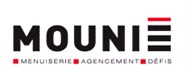 Durée : 50’  ou 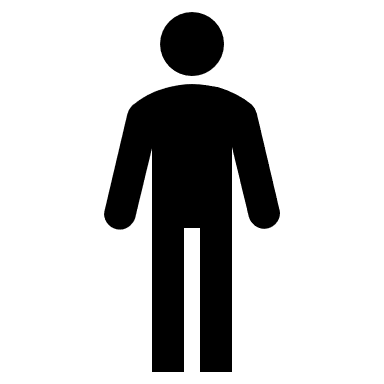 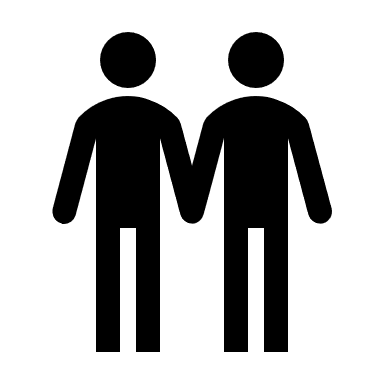 SourceVous Pour prévoir l’influence de nos nouvelles activités sur la trésorerie, pourriez-vous m’indiquer quelles sont les prévisions de ventes et d’achats pour le 3e trimestre ? M. Mermet Pas de problème, j'ai établi des prévisions chiffrées que je vous communique pour le 3e trimestre.   Vous Les achats et les ventes sont-ils réglés au comptant ? M. Mermet Non, nos clients règlent 20 % au comptant et le solde à 60 jours et nous  payons nos fournisseurs à 30 jours. Vous En plus des achats qu’elles sont les autres charges de ce 3e trimestre de l’année ? M. Mermet Il faut tenir compte des salaires, qui s’élèveront au 3e trimestre à 70 000 € chaque mois et qui sont réglés le 30 du mois. Il faut ajouter les charges sociales qui représentent 48 % du montant des salaires et qui sont réglées le 15 du mois suivant.  Le troisième acompte de l’impôt sur les sociétés sera également à payer en septembre. Il s’élève à 95 800 €.  Des frais de publicité doivent également être payés en juillet et en août. Pour chacun des mois, ces frais s’élèvent à 10 000 € TTC. Vous Est-ce que nous avons fait le tour de tous les décaissements prévisionnels ? M. Mermet Non, nous avons également un emprunt en cours de remboursement à la Banque Régionale de Franche-Comté. Je vous fais parvenir le plan de remboursement.  Vous Vous n’oublierez pas de me communiquer l’état des dettes sociales et autres à payer, ainsi que les créances à récupérer au 3ème trimestre. M. Mermet Pas de problème, avec un extrait de la balance générale vous aurez toutes ces informations ainsi que l’état de la trésorerie fin du mois de juin 2013. Pensez également au montant de la TVA à payer au titre de chaque mois qui est à décaisser le 21 du mois suivant. Vous Merci pour les informations, j’attends votre dossier avec tous les documents. Juillet Août Septembre Ventes TTC 1 899 846 1 242 644 1 356 862 Achats TTC 236 808 200 928 184 184 Juillet Août Septembre TVA collectée 311 346 203 644 222 362 TVA déductible /ABS  38 808 32 928 30 184 TVA à payer 272 538 170 716 192 178 N° de compte Libellés Débit Crédit … … … … 401 Fournisseurs  271 590 1 404 Fournisseurs d’immobilisations 460 000 2411 Clients 410 580 3431 Sécurité Sociale     32 900 44455 TVA à décaisser   200 123 5  512 Banques 249 000 531 Caisses 1 470 Banque Régionale de Franche-Comté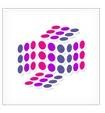 Plan de remboursement Agence : BESANCON TREPILL 	Le : 19 novembre 20XXCARACTÉRISTIQUES DU PRETNature : taux fixe 	Montant du prêt 40 000 euros  	TAEG : 5 %  	Mensualités constantes 	A terme échu 	Durée de la phase : 36 mois  DateCapitaldébutIntérêtCapital rembourséMensualitésCapital restantdu01-N-240 000,00 169,00 1 031,09 1 200 38 968,91 … … … … … … 01-N14 013,31 59,21 1 140,89 1 200 12 872,4202-N12 872,42 54,39 1 145,71 1 200 11 726,7103-N11 726,71 49,55 1 150,55 1 200 10 576,1604-N10 576,16 44,68 1 155,41 1 200 9 420,7505-N9 420,75 39,80 1 160,29 1 200 8 260,4606-N8 260,46 34,90 1 165,19 1 200 7 095,2707-N7 095,27 29,98 1 170,12 1 200 5 925,1508-N5 925,15 25,03 1 175,06 1 200 4 750,1009-N4 750,10 20,07 1 180,02 1 200 3 570,0710-N3 570,07 15,08 1 185,01 1 200 2 385,0611-N2 385,06 10,08 1 190,02 1 200 1 195,0412-N11 95,04 5,05 1 195,04 1 200 0,00 ÉLÉMENTS Juillet Août Septembre Ventes (créances)  240 000,00  170 580,00 Ventes juillet  379 969,20  1 519 876,80 Ventes août   248 528,80 Ventes septembre  271 372,40 Produits financiers  233,00 TOTAL DES ENCAISSEMENTS 620 202,20  419 108,80  1 791 249,20  TOTAL DES DÉCAISSEMENTS Budget de TrésorerieJuilletAoûtSeptembreTrésorerie de début Encaissements Décaissements Trésorerie de fin 